ПЛАН РАБОТЫ
Школьного спортивного клуба «Атлант»Муниципального бюджетного общеобразовательного учреждения – 
средней общеобразовательной школы № 31 г. Орла.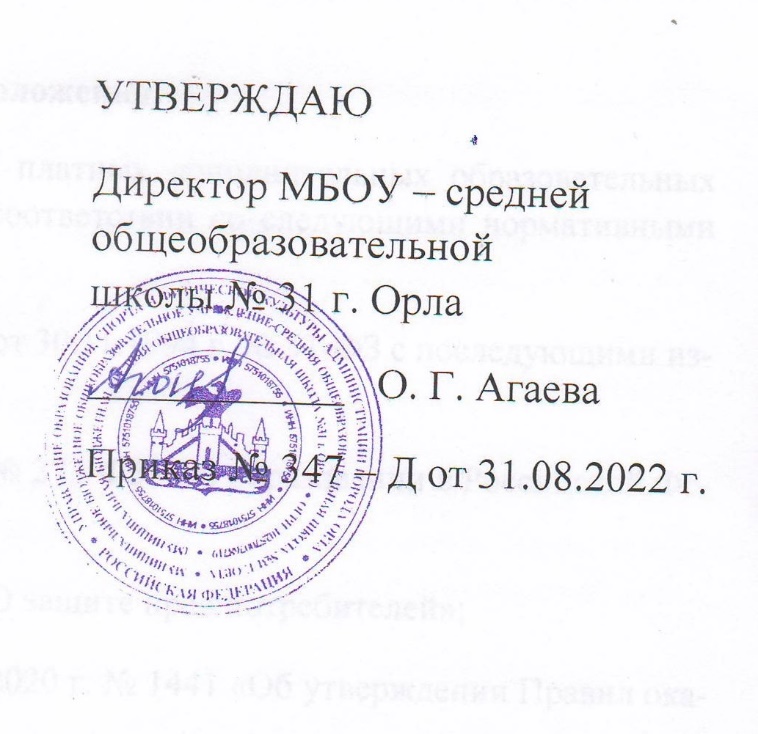 № п/пМЕРОПРИЯТИЕДАТА 
ПРОВЕДЕНИЯОТВЕТСТВЕННЫЕСЕНТЯБРЬСЕНТЯБРЬСЕНТЯБРЬСЕНТЯБРЬАнкетирование учащихся на предмет их отношения к здоровому образу жизни, к употреблению наркотиков, курению, алкоголю. 13 – 18сентября 2022 годаКлассные руководители 
5 – 11 классов, психолог.Вовлечение учащихся школы и «неблагополучных» подростков в работу спортивных секций.Сентябрь 2022 годаКлассные руководители 
1- 11 классов.Осенний легкоатлетический кросс на приз кубка 
Н. Ф. Гастелло. 04 сентября 2022 годаКлассные руководители 4 – 11 классов, учитель физической культуры.День Здоровья «Юные туристы» для учащихся 
6 – 11 классов. 18 сентября 2022 годаКлассные руководители
6 – 11 классов, заместитель директора по воспитательной работе, учитель физической культуры.День Здоровья «Веселые Робинзоны» для учащихся 
2 – 5 классов. 18 сентября 2022 годаКлассные руководители 
2 – 5 классов, старшая вожатая, учитель физической культуры.Открытие школьных Олимпийских игр. 18 сентября 2022 годаКлассные руководители
1 – 11 классов, заместитель директора по воспитательной работе, учитель физической культуры.№ п/пМЕРОПРИЯТИЕДАТА 
ПРОВЕДЕНИЯОТВЕТСТВЕННЫЕКонкурс рисунков «Спорт в нашей школе» среди учащихся 2 – 7 классов и на лучший талисман школьных Олимпийских игр. 20 – 25сентября 2022 годаКлассные руководители 
2 – 7 классов, учителя физической культуры и изобразительного
искусства.ОКТЯБРЬОКТЯБРЬОКТЯБРЬОКТЯБРЬТематический классный час «Мы – за здоровый образ жизни!» для учащихся 5 – 7 классов. 04 – 09 октября 2022 годаКлассные руководители 
5 – 7 классов.Заочная викторина «История Олимпийского движения». 11 – 16 октября 
2022 годаКлассные руководители 
7 – 11 классов, заместитель директора по воспитательной работе.Первенство школы по силовой гимнастике «Сильные, ловкие, смелые» среди учащихся 6 – 11 классов. 16 октября 2022 годаКлассные руководители 
6 – 11 классов, учитель физической культуры.Участие во Всероссийской акции «Приседайте на здоровье!».22 октября 2022 годаЗаместитель директора по воспитательной работе, учитель физической культуры.НОЯБРЬНОЯБРЬНОЯБРЬНОЯБРЬПервенство школы по баскетболу на приз кубка имени Александра Балабанова.01 – 06
 ноября 2022 годаКлассные руководители 
5 – 11 классов, заместитель директора по воспитательной работе, учитель физической культуры.Конкурс агитационных рисунков и плакатов «Спорт любить – здоровым быть!».15 – 20 ноября 2022 годаКлассные руководители 
1 – 11 классов, заместитель директора по воспитательной работе, учитель ИЗО.Общешкольная акция «Я выбираю жизнь!». 22 – 27  ноября 2022 годаКлассные руководители 
5 – 11 классов, заместитель директора по воспитательной работе.ДЕКАБРЬДЕКАБРЬДЕКАБРЬДЕКАБРЬТематический классный час «Жизнь без наркотиков» для учащихся 8 – 11 классов. 01 – 04декабря 2022 годаКлассные руководители 
8 – 11 классов.Спортивный фестиваль «Мама, папа, я – спортивная семья!». 04 декабря 2022 годаКлассные руководители 
1 – 6 классов, заместитель директора по воспитательной работе, учитель физической культуры.Первенство школы по круговой лапте.06 – 11 декабря 2022 годаКлассные руководители 2 – 7 классов, заместитель директора по воспитательной работе, учитель физической культуры.Первенство школы по волейболу. 13 – 18 декабря 2022 годаКлассные руководители 
8 – 11 классов, заместитель директора по воспитательной работе, учитель физической культуры.Новогодние показательные выступления лучших спортсменов школы «Спорт, здоровье, красота».24 декабря 2022 годаКлассные руководители 
1 – 11 классов, заместитель директора по воспитательной работе, учитель физической культуры.№ п/пМЕРОПРИЯТИЕДАТА 
ПРОВЕДЕНИЯОТВЕТСТВЕННЫЕЯНВАРЬЯНВАРЬЯНВАРЬЯНВАРЬЗимняя эстафета «Зимушка - зима!». 14 января 
2023 годаКлассные руководители 
1 – 7 классов, учитель физической культуры.Школьная викторина «Знатоки футбола».17 – 22 января 
2023 годаКлассные руководители 
5 – 11 классов, учитель физической культуры.ФЕВРАЛЬФЕВРАЛЬФЕВРАЛЬФЕВРАЛЬПервенство школы по блиц - футболу.01 – 06 февраля 2023 годаКлассные руководители 
5 – 11 классов, заместитель директора по воспитательной работе, учитель физической культуры.Спортивный праздник, посвященный Дню Защитников Отечества.22 февраля 2023 годаКлассные руководители 
8 – 11 классов, заместитель директора по воспитательной работе, учитель физической культуры.МАРТМАРТМАРТМАРТПервенство школы по настольному теннису.01 – 05 марта2023 годаКлассные руководители 
5 – 11 классов, заместитель директора по воспитательной работе, учитель физической культуры.Участие во Всероссийской акции «Сила РДШ».14 – 19 марта2023 года.Заместитель директора по воспитательной работе, учитель физической культуры.Контроль за состоянием спортивно – оздоровительной работы в школе.Март2023 года.Заместитель директора по воспитательной работе.АПРЕЛЬАПРЕЛЬАПРЕЛЬАПРЕЛЬПервенство школы по бадминтону.04 – 09 апреля 2023 годаКлассные руководители 
5 – 11 классов, учитель физической культуры.Весенний легкоатлетический кросс на приз кубка имени Владимира Пронина.23 апреля 2023 годаКлассные руководители 
5 – 11 классов, заместитель директора по воспитательной работе, учитель физической культуры.МАЙМАЙМАЙМАЙПервенство школы по пионерболу, посвященное Дню детских организаций. 16 – 19 мая 2023 годаКлассные руководители
5 – 8 классов, учитель физической культуры.Первенство школы по футболу.16 – 21 мая2023 годаКлассные руководители 
3 – 8 классов, заместитель директора по воспитательной работе, учитель физической культуры.День Здоровья «Быстрее. Выше. Сильнее».21 мая 
2023 годаКлассные руководители 
1 – 11 классов, заместитель директора по воспитательной работе, учитель физической культуры.№ п/пМЕРОПРИЯТИЕДАТА 
ПРОВЕДЕНИЯОТВЕТСТВЕННЫЕЗакрытие школьных Олимпийских игр.21 мая 
2023 годаКлассные руководители
1 – 11 классов, заместитель директора по воспитательной работе, учитель физической культуры.ПОСТОЯННОПОСТОЯННОПОСТОЯННОПОСТОЯННОУчастие в серии Всероссийских акций «Упражняйся на здоровье!».Постоянно 
в течение годаЗаместитель директора по воспитательной работе, учитель физической культуры.Участие в городской спартакиаде школьников.Постоянно 
в течение годаЗаместитель директора по воспитательной работе, учитель физической культуры.Участие в районных, городских, областных соревнованиях.Постоянно 
в течение годаЗаместитель директора по воспитательной работе, учитель физической культуры.Товарищеские встречи по футболу и баскетболу с командами школ города.Постоянно 
в течение годаЗаместитель директора по воспитательной работе, учитель физической культуры.Товарищеские встречи по баскетболу между командами учащихся, учителей и выпускников школы.Постоянно 
в течение годаЗаместитель директора по воспитательной работе, учитель физической культуры.